Healthy Holidays FundWinter 2021 Application FormFor grants of up to £2,000 to fund children’s activities 
with food provision during the December holidays 2021About your organisationPlease provide full contact details for 2 members of your organisation2) Lead Contact3) Secondary ContactPlease note: all the information below will be shared with the Assessment PanelAbout your organisationYour organisation’s policies, procedures and insuranceYour planned provision9) Are you planning to offer food and activities OR just provide activities (with food supplied by Citywide)Please tick one option below: ORQuestions 10 – 13 – For Food and Activities projectsQuestions 14 – 28 - For all applicantsProgramme requirementsAbout you projectAbout the money28) Please provide a budget for your project belowPlease enclose: 							  Please tick to confirm Declaration We confirm all the information supplied in this application is correct, and we have read and understood the Terms and Conditions of grant aid and agree to adhere to these conditions Please return this form to: grants@salfordcvs.co.uk in Word or PDF format (no scanned PDFs) by 12:00 noon on Mon 8th November 2021_______________________________________________________________________________________Please next page for how you can make a pledge to help improve Salford (optional)Optional – Making a pledge to help improve SalfordSalford CVS is a leading member of Salford’s Social Value AllianceThe Social Value Alliance wants to tackle the inequality and poverty in Salford and improve wellbeing and quality of life for the people who live here. Our aim is to maximise the local benefit from all money spent in Salford. The 10% Better Campaign invites you make a pledge to help make positive difference.If your organisation shares the aim of the 10% Better Campaign you can show your support by making a pledge. You can find out more at www.salfordsocialvalue.org.uk/10-better-campaign  NB: This is completely optional and does not form part of the grant scoring and assessment process.If you answered Yes to the above question you can make your pledge online at:www.salfordsocialvalue.org.uk/10-better-campaign/make-a-10-better-pledge  Thank you for playing your part in helping make Salford 10% better!1) Organisation Name:Name:Tel Number:Mobile Number:Email address:Address(inc. postcode)Name:Tel Number:Mobile Number:Email address:Address(inc. postcode)4) Please confirm your organisation is a FULL MEMBER of Salford CVS?                Please tick YesNoIf No, you need to apply to join Salford CVS at: www.salfordcvs.co.uk/membership-signup If No, you need to apply to join Salford CVS at: www.salfordcvs.co.uk/membership-signup If No, you need to apply to join Salford CVS at: www.salfordcvs.co.uk/membership-signup If No, you need to apply to join Salford CVS at: www.salfordcvs.co.uk/membership-signup If No, you need to apply to join Salford CVS at: www.salfordcvs.co.uk/membership-signup 5) What is your organisations annual turnover?  £6) Organisation Name:7) What type of organisation are you?(tick all that apply)Unincorporated AssociationOrganisation NumberCompany Limited by GuaranteeRegistered CharityCharitable Incorporated OrganisationCommunity Interest Company        Community Benefit Society      Cooperative SocietyOther (please specify)8) Please tell us which policies you have in placePlease tick We have this in placeWe need to develop thisa) Health and Safety policyb) Equality/Diversity Statement or Policyc) Public Liability Insurance(Cost can be included in budget)d) Risk assessments (inc Covid-19 precautions)(if applicable to project)e) Safeguarding Adults policy (if applicable to project activities)f) Safeguarding Children policyFood and activities      Please answer Questions 10-13Activities Only (with food supplied by Citywide)Please go to Question 14Please note: Citywide can guarantee to supply food on Dec 22, 23, 29 & 30 only.Please note: Citywide can guarantee to supply food on Dec 22, 23, 29 & 30 only.Please note: Citywide can guarantee to supply food on Dec 22, 23, 29 & 30 only.10) Please describe the types of meals and snacks you plan to offer to children attending. These must be healthy and nutritionally balanced.11) Venue(s) for food preparation / cooking (include postcode)Food Safety and Hygiene YesNoDetails12) Is this venue registered with Salford City Council as a Food Business? 13) Will food preparation be supervised by Food Hygiene Level 2 qualified staff or volunteers14) Can your organisation meet the programme requirements below?YesNoTarget 50% (min) of children attending eligible for Free School Meals without chargeHave a designated safeguarding lead on activity site at all timesAll staff and volunteers on site have received training & are DBS checkedFirst Aider on site at all timesProvide a simple end of project report by 21st Jan 202115) Project Name:16) Over how many days per week will your project be active?16) Over how many days per week will your project be active?16) Over how many days per week will your project be active?Week of 20th – 24th Dec 2021: DaysWeek of 27th – 31st Dec 2021: Days TOTAL: Days17) How many hours per day will your project operate?18) What will be the ratio of staff / volunteers to children?19) How many children will your project have capacity to support each day?20) Venue(s) for project activities (include postcode)21) Please describe the physical and wider enrichment activities you will be offering to children attending.Physical activities on offerWider ‘enrichment’ activities on offer (including any nutritional education)22) Using simple language please describe the community your project will be targeting (geographical / identity)23) How will you engage / promote your project to those families most in need? (150 words max)24) Any other information you wish to share.Including the dates you’d like Citywide to provide food (if applicable)Maximising the benefits for SalfordWe expect all projects to help contribute towards making Salford a better place for all.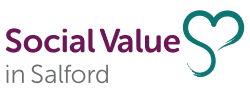 25) Paying the Living Wage – if you employ staffYes:No:N/A:If you employ staff, do you pay all your staff the at the Living Wage Foundation’s minimum rate of £9.50/hour?If you employ staff, is your organisation registered with Living Wage Foundation as a Living Wage Employer?For details see: https://www.livingwage.org.uk/become-a-living-wage-employer  For details see: https://www.livingwage.org.uk/become-a-living-wage-employer  For details see: https://www.livingwage.org.uk/become-a-living-wage-employer  For details see: https://www.livingwage.org.uk/become-a-living-wage-employer  26)  Supporting local businesses and VCSE sector organisations In delivering your project how will you prioritise buying of goods and services from local independent businesses / VCSE sector orgs?27) Added social-value What other social, environmental or economic benefits will be delivered through your project? (e.g. volunteer opportunities, enhanced greenspace, training etc.)Description of itemsBreakdown of calculationsAmount requested£££££££££££Total amount requested from this fund? £2,000 max)Total amount requested from this fund? £2,000 max)£If applicable, please list any sources of match funding securedIf applicable, please list any sources of match funding securedIf applicable, please list any sources of match funding securedSource(s) of match funding:Source(s) of match funding:Amount(s)Safeguarding policiesSafeguarding Children policy Safeguarding policiesSafeguarding Adults policy if working with vulnerable adultsFor food preparation / cooking projects onlyFood hygiene rating certificate for venue if applicableFor food preparation / cooking projects onlyFood hygiene certificate for lead cook(s) if applicableName: (signature not required)Role:Date: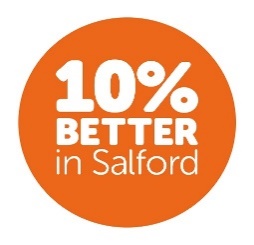 Help make Salford 10% BetterIs your organisation interested in making a pledge to support the 10% Better Campaign? (Please tick)    Is your organisation interested in making a pledge to support the 10% Better Campaign? (Please tick)    Is your organisation interested in making a pledge to support the 10% Better Campaign? (Please tick)    Is your organisation interested in making a pledge to support the 10% Better Campaign? (Please tick)    Is your organisation interested in making a pledge to support the 10% Better Campaign? (Please tick)    Is your organisation interested in making a pledge to support the 10% Better Campaign? (Please tick)    Yes:No:We’ve already made a pledge: